Marina Advisory Committee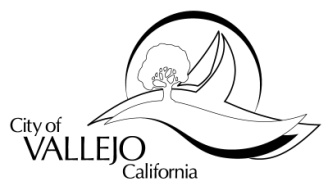 MinutesTHURSDAY, August 7, 2014CALL TO ORDERThe regular meeting of the Marina Advisory Committee was held on the above date in the Public Works Conference Room at City Hall.  The meeting was called to order at 5:00 p.m.  CALLMembers Present:	Kenneth Wright, James Hildebrand, Ron Babcock, Lewis Mitchell, Ronald Lee, Tuuli Messer-BookmanCity Staff Present:		Fiona Stryker, Roland RojasGuests:				Tony Adams				APPROVAL OF MINUTES 	ApprovedAPPROVAL OF AGENDA The agenda was approved.CORRESPONDENCENone BUSINESSIntroductions of new committee membersVote for new Committee Chair took place, naming Kenneth Wright as Marina Advisory Committee Chairperson.Dredge Status – At this time, Vallejo Engineering was waiting for one more document to be signed and approved in order to move forward with the dredge operation.  Roland Rojas shared the dredge map with committee members and gave the dredge schedule of 7 days per week.  It was also noted by Tuuli Messer-Bookman to inquire about doing a study on the sea wall to look at future designs to deflect silt away from the Marina.Neighborhood watch meeting was scheduled for September 24th, 2014; this is to get the berthers more involved within the Marina; to help give them tools in order to be proactive against possible crime in the parking lots and on the docks.Status of Marina improvements:B dock Ramp repair.LED lightingElectrical from A dock salvaged and reused – saving the City approximately $35k.Lumber purchased for repair of I & H dock.Billing moved to Marina office; Marina paid $140k annually for Commercial Services prior to this year. J & K dock still being hammered by wake of Ferry boats (especially the last boat of the day).  Roland Rojas will contact the proper persons to relay the message that the boats need to slow down.Marina Maintenance worker Doug Everett now is doing the Marina lawns as well as picking up all of the garbage.Automated fuel pumps – Tuuli Messer-Bookman mentioned putting automated fuel pumps and have them accessible 24 hours a day.  She volunteered to research the cost of pumps and to see if there was a company that would put them in the Marina at little to no cost.We are still in the process of locking down the power pedestals, the locks are on order. OLD BUSINESSReport on berther insurance & registration:  Marina staff reported that there were approximately 40-60 customers that are not compliant with the insurance & registration policy.Report on status of berth / storage:  Occupancy rate for boats is at 45%.  Sheds still to be demolished.  Customers will vacate by December 31, 2014.Report on Marina Security (incident report):  Please see Incident ReportConfirmation of next meeting date:  November 6, 2014COMMUNITY FORUMGuest, Tony Adams, mentioned the kayak “rack” was moved to I dock.Tuuli Messer-Bookman asked if the Marina has ever undergone testing for “hot marina”.  Roland Rojas was going to check on that.STAFF COMMENTS:    CHAIRPERSON’S  COMMITTEE MEMBER’S REPORTS/AGENDA REQUESTRon Babcock asked what the deadline was for agenda requests; an answer was given that 2 (two) weeks would be sufficient.James Hildebrand mentioned oil recycling; said that his company gets paid for oil waste and asked if the Marina was involved in such a recycling program.11)    LIAISON COMMENTSNone12)   ADJOURNMENT – The meeting was adjourned at 6:17 p.m.